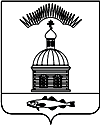 АДМИНИСТРАЦИЯ МУНИЦИПАЛЬНОГО ОБРАЗОВАНИЯГОРОДСКОЕ ПОСЕЛЕНИЕ ПЕЧЕНГА ПЕЧЕНГСКОГО РАЙОНАМУРМАНСКОЙ ОБЛАСТИПОСТАНОВЛЕНИЕ (ПРОЕКТ)от    апреля 2017 г                                                                                               №                                                п. ПеченгаВ соответствии с Положением «О порядке согласования реконструкции, переустройства и перепланировки жилых и нежилых помещений в жилых домах находящихся на территории муниципального образования городское поселение Печенга Печенгского района Мурманской области»и Административным регламентом «Предоставление муниципальной услуги по согласованию реконструкции, переустройства и перепланировки жилых и нежилых помещений в жилых домах находящихся на территории муниципального образования городское поселение Печенга Печенгского района Мурманской области», утвержденными постановлением администрации муниципального образования городское поселение Печенга Печенгского района Мурманской области № 126  от 11.08.2014г., администрация муниципального образования городское поселение Печенга,ПОСТАНОВЛЯЕТ:  Создать и утвердить состав комиссии по рассмотрению вопросов о переустройстве и (или) перепланировке помещений на территории муниципального образования городское поселение Печенга Печенгского района Мурманской области согласно приложению к настоящему постановлению.Настоящее постановление вступает в силу с момента опубликования (обнародования).Настоящее постановление опубликовать в соответствии с Порядком опубликования (обнародования) муниципальных правовых актов органов местного самоуправления городского поселения Печенга.Контроль за исполнением настоящего постановления возложить на начальника отдела муниципального имущества администрации муниципального образования городское поселение Печенга.Глава администрациимуниципальногообразованиягородское поселение Печенга                                 Н.Г.ЖдановаСОГЛАСОВАНО:исп. Родионова Я.В.Рассылка: всего экз. – 2: 1 – ОМИ, 1 – дело.Приложение  к Постановлению администрации  муниципального образования городское поселение Печенга от  «  »   апреля  2017 г  № Состав комиссии по рассмотрению вопросов о переустройстве и (или) перепланировке помещений на территории муниципального образования городское поселение Печенга Печенгского района Мурманской областиПредседатель – заместитель Главы администрации муниципального образования городское поселение Печенга.Заместитель Председателя –начальник отдела муниципального имущества администрации муниципального образования городское поселение Печенга;Члены комиссии:Начальник юридического отдела администрации муниципального образования городское поселение Печенга;Заместитель начальника отдела муниципального имущества администрации муниципального образования городское поселение Печенга;Ведущий специалист отдела муниципального имущества администрации муниципального образования городское поселение Печенга;Представитель управляющей организации (по согласованию).О создании комиссии по рассмотрению вопросов о переустройстве и (или) перепланировке помещений на территории муниципального образования городское поселение Печенга Печенгского района Мурманской областиНачальник юридического отдела«____»___________2017 г.__________/И.В.ВоронцовдатаподписьрасшифровкаНачальник ОМИ«____»___________2017 г.__________/А.В.Кузнецовдатаподписьрасшифровка